Роль чтения книг в речевом развитии детей 4-5 летЛитература для детей является не только источником радости, но и источником всестороннего воспитания, в том числе речевого развития. Она знакомит с окружающим миром, обогащая представления детей о человеческих отношениях, добре и зле, правде и справедливости. Но любовь к книге и умение использовать полученные из нее знания не приходят к ребенку сами по себе. В дошкольные годы ребенок – активный слушатель, и его путь к книге лежит через взрослых. Трудно себе представить более благодатную почву для семейного общения, чем совместное чтение. Оно может быть веселым, развлекательным, вдумчивым, серьезным, и при умелом отборе книга оказывает глубокое воспитательное воздействие на ребенка. В дошкольном возрасте ребенок более всего зависит от своего ближайшего окружения, от семьи, его встреча с книгой полностью определяется взрослым человеком, начиная от выбора текста для чтения и заканчивая продолжительностью общения с книгой. От взрослого зависит и то, станет ли ребенок настоящим, увлеченным читателем или встреча с книгой станет случайным эпизодом в его жизни.Чем опасно детское «нечтение»? Во-первых, обедняется словарный запас и, как следствие, снижается уровень интеллектуальных возможностей. Во-вторых, нарушается процесс социализации, вхождения в общество, знакомство с его моральными и духовными ценностями. В-третьих, не читающие дети, вырастая, не приучают к книге своих детей, что постепенно ведет к духовному отчуждению представителей различных поколений в семье. Формально – люди грамотны, они пишут, и читают, но уметь читать – не значит складывать из букв слова, это значит понимать прочитанное, вникать в смысл текста.Одна из самых важных задач обучения дошкольников родному языку – развитие связной речи. Каждый ребенок должен уметь содержательно, грамматически правильно, связно и последовательно излагать свои мысли. Это поможет ему преодолевать молчаливость и застенчивость, быть общительным, уверенным в своих силах. В то же время речь ребенка должна быть живой, непосредственной, выразительной.Чтение приучает детей слышать, понимать и использовать художественную речь. Пятый год жизни очень благоприятен для развития языкового чутья, но для этого взрослому нужно при чтении выделить яркие в образном отношении слова и фразы. При этом нужно помнить, что достоянием речи ребенка они станут, если у него будет возможность проговорить их. При ответе на вопросы о прочитанном детям представится возможность произнести их (печка пышет жаром; речи лишился).Читая детям книги, необходимо учить их сравнивать, выделять общее и различное в характере героев одного художественного произведения, а также сопоставлять вид персонажей, их поступки из двух разных произведений.Сравнивая, например, сказки, нужно обратить внимание детей на то, что в них общего: добро борется со злом и всегда побеждает; на долю героев выпадают большие испытания; в сказке действуют фантастические персонажи. Роль сказки состоит в том, чтобы дать образы, в которых выражаются и которыми питаются чувства детей. Чем сюжет сказки ближе к собственному опыту ребенка, тем больший эмоциональный отклик находит она в его душе. Роль сказки повышается по мере того, как ребенок овладевает речью. Наблюдения показывают, что для детей слова имеют глубокую и таинственную связь с вещами, названиями которых являются. Любимой для ребенка становится та сказка, сюжет которой наиболее близок миру его внутренних переживаний.Мир детства невозможно представить без сказки. Часто в сказках встречаются пословицы и поговорки, смысл которых не всегда понятен для дошкольников. Пословицы и поговорки – сокровища русской народной речи и народной мудрости: они полны ярких образов, нередко построенных на оригинальных созвучиях и рифмах. Это явление не только языка, но и искусства, соприкосновение с которым очень важно для детей. В них сконцентрирован, обобщен опыт поколений, заложено культурное наследие народа. Пословица – краткое изречение с назидательным смыслом; поговорка – выражение, преимущественно образное, не составляющее, в отличие от пословицы, законченного высказывания и не являющееся афоризмом. Пословицы строятся на антитезе, чаще всего они имеют прямой и переносный смысл. Синтаксически они делятся на две части, во второй части содержится вывод, мораль, иногда поучительный смысл, например, «Не узнавай друга в три дня – узнавай в три года». Поговорка не имеет нравоучительного, поучающего смысла, тем не менее, ей свойственна метафоричность: «Убил двух зайцев», «Семь пятниц на неделе», «Заблудился в трех соснах».  Ребенок должен не только понимать эти емкие, меткие выражения, но и уметь использовать их в жизни. Когда у ребенка появляется достаточно большой запас знаний об окружающем мире, он с удовольствием начинает придумывать, сочинять сам, проявляя творчество. Хорошая книга является источником радостных переживаний детей, оказывает огромное влияние на их умственное и речевое развитие. Рекомендации по развитию читательского интереса у детейПока вы читаете ребенку, пусть он рассматривает иллюстрации. Поясняйте, что на них изображено, обсуждайте картинки, составляйте пересказ по ним.Если ребенок уже читает сам, главная задача – подобрать интересную литературу. Ходите с ним в книжный магазин или библиотеку, пусть малыш сам выберет понравившуюся ему книгу. Важно обсуждать прочитанные книги, анализировать поступки героев.Прививайте ребенку интерес к чтению с раннего детства.Покупайте книги, выбирайте интересные по содержанию и оформлению.Систематически читайте ребенку. Это сформирует у него привычку ежедневного общения с книгой.Обсуждайте прочитанную книгу с членами семьи.Рассказывайте ребенку об авторе прочитанной книги.Вспоминая с ребенком содержание ранее прочитанного, намеренно его искажайте, чтобы проверить, как он запомнил ранее прочитанный текст.Рекомендуйте своему ребенку книги своего детства, делитесь своими детскими впечатлениями от чтения той или иной книги, сопоставляйте ваши и его впечатления.Устраивайте дома дискуссии по прочитанным книгам.Покупайте, по возможности, книги полюбившихся ребенку авторов, создавайте его личную библиотеку.Говорите ребенку о ценности книги.Воспитывайте в ребенке бережное отношение к книге, демонстрируя книжные реликвии вашей семьи.Вы – главный пример для ребенка, и, если хотите, чтобы ваш ребенок читал, сами проводите время с книгой.Дарите ребенку книги с дарственной надписью, теплыми пожеланиями. Спустя годы это станет счастливым напоминанием о родном доме, его традициях, дорогих и близких людях.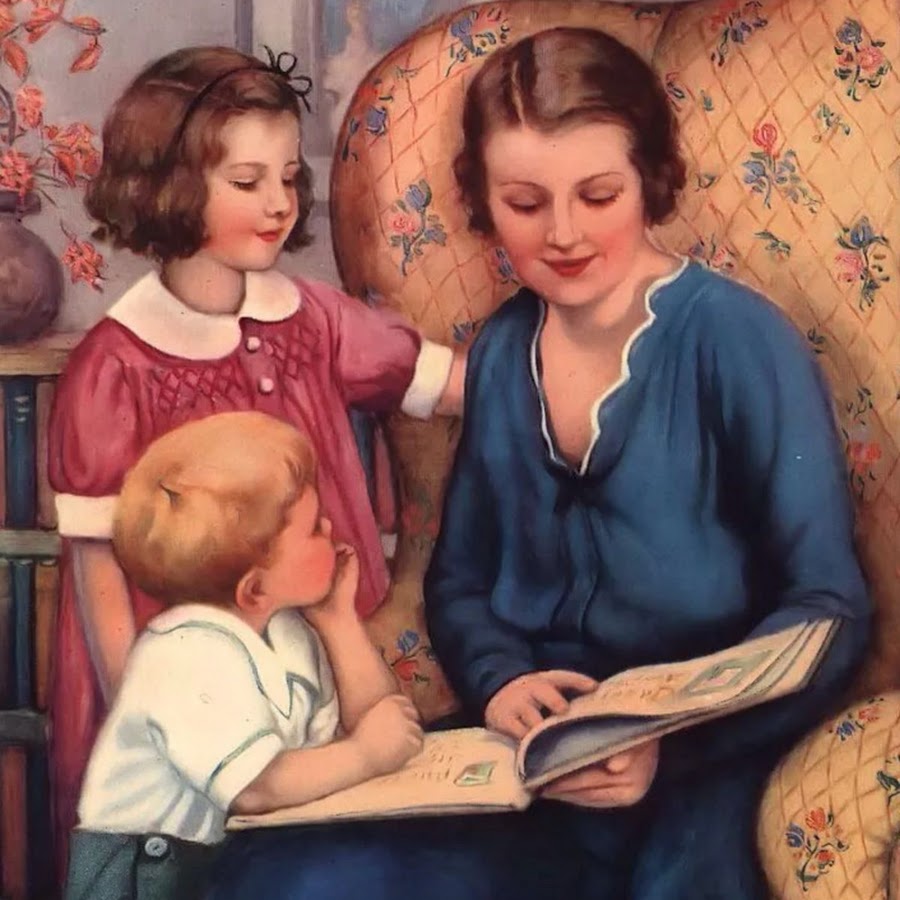 Учитель-логопед Никитина Ольга Евгеньевна